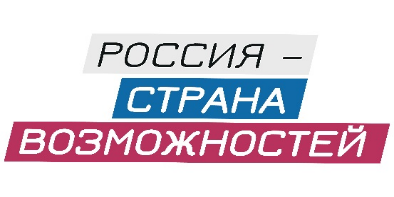 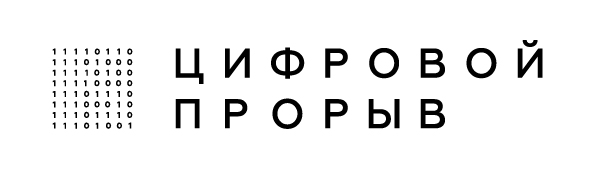 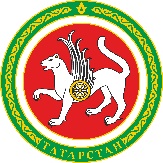 ПРЕСС-РЕЛИЗ24 сентября 2019В Казани пройдет финал крупнейшего ИТ-конкурса России «Цифровой прорыв» Финал всероссийского конкурса «Цифровой прорыв» - одного из флагманских проектов президентской платформы «Россия – страна возможностей» пройдет в формате 48-часового хакатона в Международном выставочном центре «Казань Экспо» с 27 по 29 сентября. Решение о проведении финала «Цифрового прорыва» в столице Татарстана было принято на заседании организационного комитета конкурса, председателем которого является заместитель Председателя Правительства РФ Акимов М.А. В хакатоне в Казани примут участие порядка 600 команд из 77 регионов страны, состоящих из специалистов в области программирования, дизайна и управления, успешно прошедших региональный этап конкурса, который проходил этим летом в 40 регионах России, в т.ч. в г.Казань. По результатам контрольных мероприятий 200 команд будут допущены к финальной защите перед экспертной комиссией. Участникам предложат задания в пяти основных треках - «Образование и наука», «Здравоохранение», «Государственное управление», «ЖКХ и городская среда», «Транспорт и логистика». Кроме того, будет представлено  специальные номинации от партнеров конкурса — Государственной корпорации «Росатом», компаний «Mail.ru Group», «МегаФон», «МТС», «Ростелеком», «Газпром нефть», AT Consulting, а также задания от организаторов финала конкурса - АНО «Россия - страна возможностей» и Правительства Республики Татарстан. Задания для участников разрабатывались совместно с региональными профильными ведомствами и основывались на проблематике, свойственной тому или иному региону. Оценивать работы команд будут свыше 120 членов жюри. Кроме того, в рамках финала пройдет школьный и студенческий хакатон. «Мы благодарим организаторов за выбор нашей республики в качестве принимающего региона. Республика Татарстан имеет большой опыт по проведению событий такого уровня. МВЦ «Казань Экспо» на котором, пройдет финал, неоднократно проходило проверку масштабными мероприятиями и сегодня отвечает всем требованиям, предъявляемым организаторами к площадке проведения. Мы постараемся, чтобы участники, эксперты и гости окунулись в атмосферу нашего гостеприимства, а церемонии открытия и закрытия запомнились надолго. Очень радует, что по итогам проведения отборочных испытаний в финал вышли 70 представителей от нашей республики. Конечно мы ожидаем от них успешного выступления», – сказал Роман Шайхутдинов. «На площадке будут одновременно работать порядка 3000 человек. Мы ожидаем, что финал конкурса в Казани станет самым масштабным хакатоном в истории. Ранее самые крупные мероприятия подобного формата были зарегистрированы в Индии в 2012 году, а затем в Саудовской Аравии в 2018 году. У столицы Татарстана богатый опыт проведения крупных соревнований, а площадка «Казань Экспо», на которой пройдет финал конкурса, соответствует всем техническим требованиям. Мы надеемся, что казанский хакатон сумеет побить предыдущие рекорды по количеству участников и попасть в «Книгу рекордов Гиннеса». Желаем всем командам сил и удачи! До встречи на площадке!», - прокомментировал Олег Мансуров, руководитель конкурса «Цифровой прорыв».Конкурс «Цифровой прорыв» стартовал 3 апреля. Главная цель проекта – найти новые кадры для цифровой экономики по всей России. На конкурс было подано 66 474 заявки из всех регионов России. 20 мая завершился этап онлайн-тестирования конкурса, всего к тестированию были допущены 37 566 зарегистрированных участников. 19 203 человека подтвердили свои компетенции, пройдя 132 577 тестов. Отборочный этап проходил по трем направлениям: информационные технологии, дизайн, управление проектами и бизнес-анализ. Очные мероприятия прошли с 8 июня по 28 июля в 40 городах России в формате хакатонов – соревновательных мероприятий, где специалисты в сфере информационных технологий, дизайнеры и управленцы в командах за 36 часов создавали прототипы цифровых продуктов.По результатам участники смогут запустить бизнес, получить работу в ведущих компаниях страны, выиграть денежный приз для команды в размере 500 000 рублей, а также получить грант от «Фонда содействия инновациям» на развитие своего проекта.  Кроме того, у конкурсантов будет возможность пройти обучение по специальным образовательным программам в «Мастерской управления «Сенеж» – образовательном центре АНО «Россия – страна возможностей».Экспертный совет и состав жюри конкурса «Цифровой прорыв» включает представителей таких крупных компаний как Государственная корпорация «Росатом», «Mail.ru Group», «МегаФон», «МТС». Автономная некоммерческая организация (АНО) «Россия – страна возможностей» учреждена указом Президента РФ Владимира Путина от 22 мая 2018 года. Ключевые цели организации: создание условий для повышения социальной мобильности, обеспечения личностной и профессиональной самореализации граждан, а также создание эффективных социальных лифтов в России. Наблюдательный совет АНО «Россия – страна возможностей» возглавляет Президент РФ Владимир Путин.АНО «Россия – страна возможностей» развивает одноименную платформу, объединяющую 20 проектов: конкурс управленцев «Лидеры России», студенческая олимпиада «Я – профессионал», международный конкурс «Мой первый бизнес», всероссийский конкурс «Доброволец России», проект «Профстажировки 2.0», фестиваль «Российская студенческая весна», «Грантовый конкурс молодежных инициатив», конкурс «Цифровой прорыв», портал Бизнес-навигатора МСП, конкурс «Лучший социальный проект года», конкурс «РДШ – территория самоуправления», соревнования по профессиональному мастерству среди людей с инвалидностью «Абилимпикс», всероссийский молодежный кубок по менеджменту «Управляй!», акция признательности «Благодарю», движение «Молодые профессионалы» (WorldSkills Russia), благотворительный проект «Мечтай со мной», конкурс «Лига вожатых», конкурс «Моя страна – моя Россия», международный инженерный чемпионат «CASE-IN» и «Олимпиада Кружкового движения НТИ. Junior».